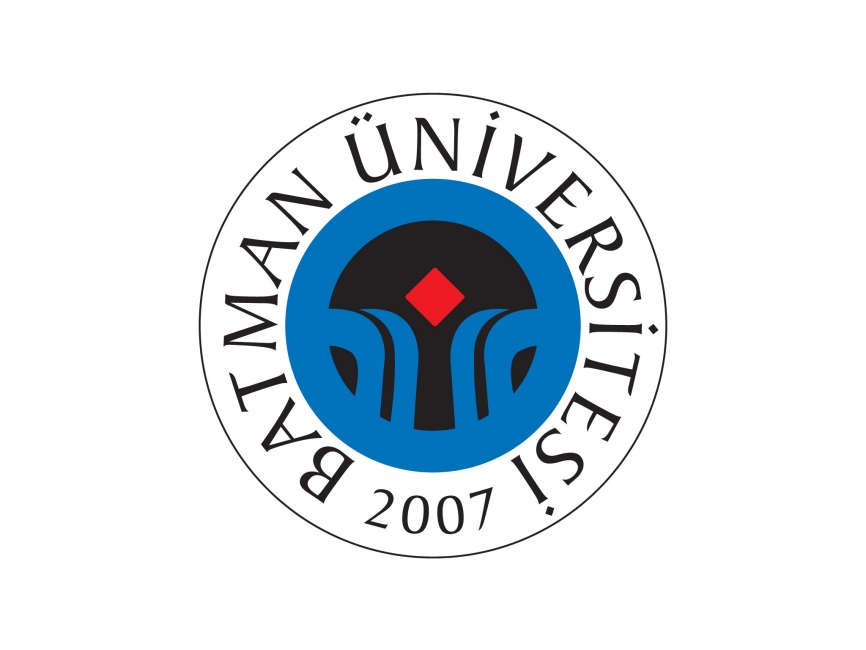 TEKNİK EĞİTİM FAKÜLTESİ2023-2027STRATJİK PLANIBATMAN 2022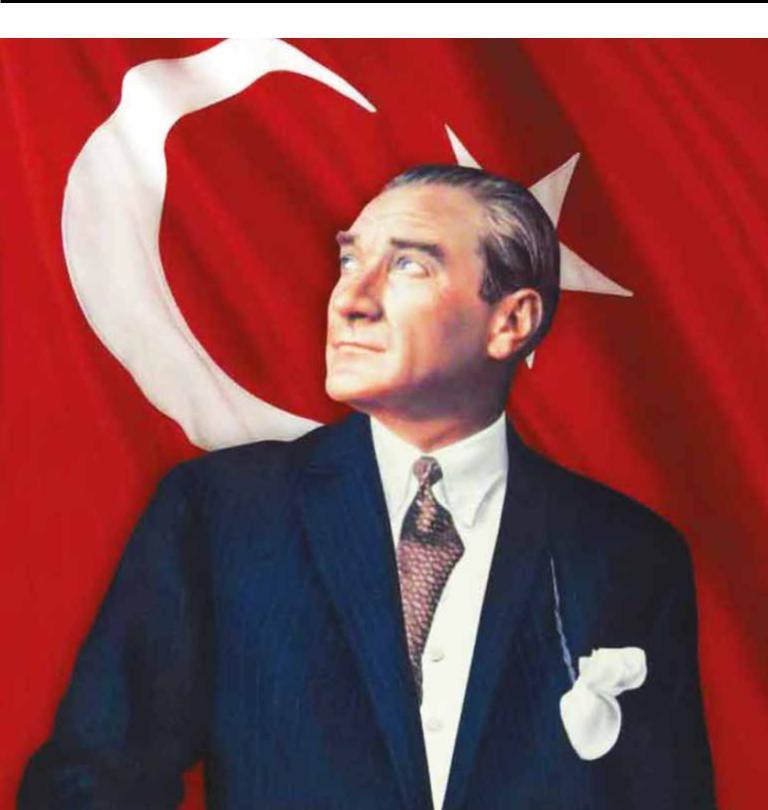 Millete gideceği yolu gösterirken dünyanın her türlü ilminden, keşiflerinden, gelişmelerinden yararlanalım, ama unutmayalım ki, asıl temeli kendi içimizden çıkarmak zorundayız.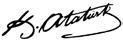 İÇİNDEKİLERTablo 1. Paydaşların Öncelik Durumları	6Tablo 2. İç ve Dış Paydaşların Görüş ve Önerilerinin Alınması	7Tablo 3. Akademik Personel Durumu	8Tablo 4. İdari Personel Dağılımı	9Tablo 5. Akademik ve İdari Personel ile Öğrenci Sayılarının Birbirleri ile Oranları	..9Tablo 6. Hizmet Alanları	11Tablo 7. Eğitim Alanları	10Tablo 8. Teknik eğitimk Kaynaklar	11Tablo 9. Diğer Bilgi ve Teknik eğitimk Kaynaklar	11Tablo 10. Değer Sunumu Belirleme Tablosu	17Batman Üniversitesi Teknik Eğitim Fakültesinin etkin bir şekilde işlemesi ve geliştirilmesi, başta Üst Yöneticinin olmak üzere yetki ve sorumluluk bilinciyle görev alan tüm çalışanlarımızın özverili çalışması ve desteğiyle mümkün olmaya devam edecektir. Başkanlığımız faaliyetlerinin yürütülmesinde bizleri yönlendiren ve cesaretlendiren üst yöneticilerimize ve özverili çalışmalarından dolayı bütün mesai arkadaşlarıma teşekkür ederim.                                                                                                    Prof. Dr. Hamit ADİN                                                                                                           Teknik Eğitim Fakültesi DekanıBÖLÜM: DURUM ANALİZİKurumsal (Birim) TarihçeBatman Üniversitesi Teknik eğitim Fakültesi Yükseköğretim Kurumları Teşkilatı Kanununun 28.03.1983 tarih ve 2809 Sayılı ek 30'ncu maddesine göre, Batman Üniversitesi Teknik eğitim Fakültesi 2015/7319 Sayılı Bakanlar Kurulu Kararıyla kurularak, 09.03.2015 tarih ve 29290 Sayılı Resmi Gazetede yayınlanmıştır.Paydaş AnaliziAnalizlerde paydaşların etki/önem matrisi ve öncelikleri önem taşımaktadır. Tablo 1.’de paydaşların öncelik durumları gösterilmiştir.Tablo 1. Paydaşların Öncelik Durumlarıİç ve dış paydaşların, Fakülte faaliyetleri konusundaki fikir, görüş ve önerilerinin düzenli olarak alınması ve bunların uygulamada etkin bir şekilde kullanılması, Fakültenin yürüttüğü her türlü eğitiminin kalitesini artıracağı muhakkaktır. Bu nedenle, paydaş görüşlerinin düzenli olarak alınması önem arz etmektedir. Bu çalışmalara dair plan, Tablo 2.’ de sunulmuştur.Tablo 2. İç ve Dış Paydaşların Görüş ve Önerilerinin Alınmasıİnsan Kaynakları Yetkinlik AnaliziFakültemizin akademik personel sayısı 5 kişidir ve 2 akademik personelin akademik eğitimi devam etmektedir. Teknik eğitim Fakültesinin personel durumu Tablo 3.’de gösterilmektedir.Tablo 3. Akademik Personel DurumuYukarıdaki tabloda görüleceği üzere, Fakültemizde 1 Doçent ve 6 Öğretim Görevlisi bulunmaktadır.Fakültemizde görev yapan 1 akademik personel doktora mezunu, 3 akademik personel doktora ders aşamasında, 1 akademik personel doktora tez aşamasında ve 1 akademik personel yüksek lisans tez aşamasındadır.Fakültemizde 1 fakülte sekreteri ve 2 bilgisayar işletmeni görev yapmaktadır. Fakültemizin idari personel listesi Tablo 4.’de gösterilmektedir.Tablo 4. İdari Personel DağılımıAkademik ve İdari Personel ile Öğrenci Sayılarının Orantısal GelişimiFakültemizin 2021 yılı itibariyle görev yapan akademik ve idari personelin sayısı Grafik 1’de verilmiştir.Grafik 1: 2021 Yılına Göre Akademik ve İdari Personel SayılarıTablo 5’te ise öğretim görevlisine düşen öğrenci sayısı, öğretim üyesi başına düşen öğrenci sayısı, idari personel başına düşen öğrenci sayısı ve akademik personel başına düşen idari personel sayısı oransal olarak ifade edilmiştir.Tablo 5. Akademik ve İdari Personel ile Öğrenci Sayılarının Birbirleri ile Oranlarıİnsan Kaynakları Yetkinlik Analiziİnsan kaynakları yetkinlik analizinde, üniversite personeline ilişkin nicel veriler ile personelin sahip olduğu niteliklere ilişkin analizlerin yapılması amaçlanmıştır. Öncelikle, iş analizleri kapsamında birimlerde görev yapan personelin görev tanımları ve birimlere ait iş akış şemaları birimlerce hazırlanarak web sayfalarında ilan edilmiştir. Yetkinlik değerlendirmesinde temel olarak yönetici değerlendirmesi yöntemi kullanılmıştır. Böylece, yönetici, kendisine bağlı personeli, görevin ve pozisyonun gerektirdiği yetkinlik gereksinimlerini dikkate alarak değerlendirmiştir.Teknik eğitim ve Fiziksel Kaynak Analizi Fiziksel YapıFakültemizin eğitim-öğretim faaliyetlerini Batman Üniversitesi Batıraman Kampüsü içinde yürütmektedir. Fakültemiz, İlahiyat Fakültesi ile birlikte aynı binayı paylaşmaktadır. Dekanlık Makamı ve idari büro 3. Katta olmakla birlikte Fakültemizin öğretim elemanlarına ait bürolarda da 3. katta bulunmaktadır. Tablo 6. Hizmet AlanlarıBilgi ve Teknik Eğitim KaynaklarFakültemizin Eğitim- Öğretim sürecinde bilişim teknik eğitimlerinden etkin olarak yararlanmak üzere;Fakültemizin kullanımında olan sınıfların tamamında projeksiyon bulunmakta olup, projeksiyon cihazları sınıflarda sabit bulunan bilgisayarlara bağlantıları yapılmış durumdadır.Fakültemizin bünyesinde yürütülen eğitim-öğretim faaliyetlerinde kullanılmak üzere 2 adet dizüstü ve 8 adet masaüstü bilgisayar bulunmaktadır.Fakültemizin sınıflarının tamamında dinleme etkinlikleri kapsamında ses sistemi bulunmamaktadır.Tablo 8. Teknik eğitimk Kaynaklar1. Diğer KaynaklarFakültemizde bulunan bilgi ve teknik eğitimk kaynaklara ilişkin diğer bilgiler Tablo 9’da verilmektedir.Tablo 9. Diğer Bilgi ve Teknik eğitimk KaynaklarGZFT (Güçlü Yönler, Zayıf Yönler, Fırsatlar, Tehditler) Analizi Güçlü YönlerÜniversitemizin enerjinin pilot üniversitesi seçilmiş olması Üniversitenin enerji yatırım bölgelerine yakınlığıÜniversitenin şeffaf, paylaşımcı, katılımcı, gelişime ve değişime açık bir yönetim anlayışını benimsemiş olması Üniversitemizin şehrimizde kurulan ilk ve tek üniversite olmasıBölgede projelendirmeye uygun yenilenebilir enerji kaynaklarının fazla oluşuŞehrin petrol bölgesi oluşuGenç ve dinamik, gelişime açık, özverili akademik ve idari kadroya sahip olmasıÜniversitenin diğer kurum ve kuruluşlarla işbirliğine açık olmasıÜniversitemiz bünyesinde yapılmakta olan Teknokent Projesinin tamamlanma aşamasında olması."			Zayıf YönlerFiziki çalışma alanı imkânlarının ve yetersiz olmasıFen ve mühendislik birimlerindeki bilimsel çalışmalarda alt yapı ve donanım yetersizliğiDöner sermaye gelirlerinin çok düşük olmasıMezun takip sisteminin bulunmamasıÖğrenci alımının durdurulması ile eğitim öğretimde yaşanan aksaklıklarLaboratuvar imkânlarının henüz yeterli olmamasıÜniversitemizi tercih eden öğrencilerin başarı düzeyinin köklü üniversitelere nazaran düşük olmasıBenzer bölümlerin mühendislik fakültesinde olmasıÜniversite sanayi iş birliğinin henüz tesis edilememiş olmasıDış paydaşlarla ilişkilerin yeterli düzeyde olmaması"		Ne yapılmalıEğitim alanındaki yenilikler doğrultusunda hizmet içi eğitim çalışmaları sunulmalıdır.Hazırlık eğitimi verdiğimiz Üniversitemiz fakülte ve yüksekokulları ile süren iş birliği güçlendirilmelidir.Öğrencilerin hedef dili, etkili bir şekilde ilgili çevrelerde kullanabilmeleri için imkânlar sunulmalı ve bu amaçla etkinlikler yapılmalıdır.Sınıflarımızdaki öğrenci sayısını düşürmek ve eğitim için ideal olan 15-20 sayısı yakalanmalıdır.Öğrencilere yabancı dilin kültürel, akademik ve mesleki alandaki önemini kavramaları amacıyla konferans, panel ve sempozyum gibi faaliyetler düzenlenmelidir.Fakülteye ait bağımsız bir bina tahsis edilmelidir.TOPLUMSAL KATKIGüçlü YönlerÜniversitemizin enerjinin pilot üniversitesi seçilmiş olması Üniversitenin enerji yatırım bölgelerine yakınlığıÜniversitenin şeffaf, paylaşımcı, katılımcı, gelişime ve değişime açık bir yönetim anlayışını benimsemiş olması Üniversitemizin şehrimizde kurulan ilk ve tek üniversite olmasıBölgede projelendirmeye uygun yenilenebilir enerji kaynaklarının fazla oluşuŞehrin petrol bölgesi oluşuGenç ve dinamik, gelişime açık, özverili akademik ve idari kadroya sahip olmasıÜniversitenin diğer kurum ve kuruluşlarla işbirliğine açık olmasıÜniversitemiz bünyesinde yapılmakta olan Teknokent Projesinin tamamlanma aşamasında olması.Zayıf YönlerFiziki çalışma alanı imkânlarının ve yetersiz olmasıFen ve mühendislik birimlerindeki bilimsel çalışmalarda alt yapı ve donanım yetersizliğiDöner sermaye gelirlerinin çok düşük olmasıMezun takip sisteminin bulunmamasıÖğrenci alımının durdurulması ile eğitim öğretimde yaşanan aksaklıklarLaboratuvar imkânlarının henüz yeterli olmamasıÜniversitemizi tercih eden öğrencilerin başarı düzeyinin köklü üniversitelere nazaran düşük olmasıBenzer bölümlerin mühendislik fakültesinde olmasıÜniversite sanayi iş birliğinin henüz tesis edilememiş olmasıDış paydaşlarla ilişkilerin yeterli düzeyde olmamasıNe yapılmalıFakültemizin web sayfasını bilgi içeriği açısından güncel tutmak ve içerik açısından zenginleştirmek,Çağın ihtiyaçları doğrultusunda sosyal medya hesapları açmak ve bunların etkin bir şekilde kullanılmasını sağlamak,Fakülte ve toplum iletişimi ve iş birliğine yönelik çalışmalar yapılmalıdır.Uluslararası konferans ve sempozyumların fakültede yapılmasını desteklemek.BÖLÜM: GELECEĞE BAKIŞMisyonCumhuriyetin temel ilkelerine ve evrensel etik değerlere sahip çıkan, bağımsız ve eleştirel düşünen, bilgiye ulaşan, ulaşmış olduğu bu bilgileri özümseyip problemlerin çözümünde kullanan, çağdaş teknik eğitimleri üreten ve uygulayan endüstrinin ihtiyaç duyduğu uygulama becerisi yüksek mühendisler yetiştirmek ve bunun yanı sıra mesleki teknik öğretime donanımlı eğiticiler kazandırmaktır.VizyonBilim ve teknik eğitim dünyası ve endüstri ile örgütsel bağları gelişmiş, kurumsal kültürü ve kimliği güçlü saygın ve tanınmış bir Fakülte olmaktır.Temel Değerlerİnsana ve doğaya saygıyı,Hakkaniyetliliği,Hoşgörüyü,Etik değerlere bağlılığı,Katılımcılığı,Şeffaflığı,Hesap verebilirliği,Güncelliği,Uluslararasılaşmayı,Teknik eğitim okur-yazarlığı,Akademik düşünceyi ve özgürlüğü,Sosyal sorumluluğu,Girişimciliği ilke edinmiştir.BÖLÜM: FARKLILAŞMA STRATEJİSİKonum TercihiBatman Üniversitesi ülkemizde bir üniversiteden beklenen araştırma, eğitim, girişim ve topluma hizmet işlevlerinin hemen hepsinde nitelikli bir üniversite olmayı hedeflerken, kendisini ağırlıklı olarak eğitim odaklı bir üniversite olarak konumlandırmaktadır. Bu bağlamda Teknik eğitim Fakültesi ise ülkemizde uygulanan yükseköğretim politikalarının üniversitelere yüklediği görevler arasında yer alan nitelikli bir eğitim ve öğretim faaliyeti vermek önceliği olan bir birimdir. Fakültemiz 2015 yılında kurulan ve gelişmekte olan birimlerden biridir. İsteğe bağlı ve zorunlu hazırlık sınıflarının bünyesinde bulunduğu Fakültemiz, üniversitemize eğitim almaya gelen öğrencilerimize yoğun entegre teknik eğitim eğitimi vermektedir. Hazırlık sınıfı öğrencilerimizin belli bir seviye ile başladıkları eğitimi Avrupa Dilleri Ortak Çerçeve Programı’na (CEFR) göre B1-B2 düzeyinde bitirmeleri beklenmektedir. Ayrıca genel İngilizce öğrencilerimizin A2 düzeyinde bitirmeleri beklenmektedir.Başarı Bölgesi TercihiFakültemiz bünyesinde halen çalışmakta olan öğretim elemanlarımızın çeşitlilik ve alan yetkinliği, hazırlık sınıflarının teknik donanımı, yönetim-öğrenci işbirliği gibi eğitim odaklı başarı bölgesi tercihi yalnızca kendi öğrencileri için değil, diğer paydaşlar için de fırsatlar taşımaktadır. Çeşitli aktivitelerle desteklenen eğitim-öğretim yılı, öğrenci başarısını eğlenceli hale getirmek için çeşitli unsurlarla donatılmıştır. Başarı bölgesi tercihi kapsamında Fakültemiz bünyesinde ayrıca şu faaliyetler de gerçekleştirilecektir:Değer Sunumu TercihiÜniversitemizin ve Fakültemiz Konum ve Başarı Bölgesi tercihine paralel olarak öğrenci odaklı eğitim faaliyetlerinin yürütülmesi, öğretime dair çeşitli aktivitelerin gerçekleştirilmesi, bunların sayı ve niteliğinin arttırılması hedeflenmektedir. Eğitim ve uygulama odaklı bir birim olarak konum ve başarı bölgesi tercihine dayalı olarak lisans ve lisansüstü eğitim programlarına hazırlanacak öğrencilerin sayı ve niteliğinin, seviye ve materyal gibi unsurların arttırılması hedeflenmektedir.Tablo 10. Değer Sunumu Belirleme TablosuBirimimizde değer sunumu anlamında ayrıca şu unsurlara da odaklanılmaktadır:Teknik eğitimk gelişmeleri yakından takip etmeyi ve uygulamayı,Öğrencilerin ihtiyaç ve beklentilerini en iyi şekilde karşılayan bir anlayış içinde güvenilir ve aranan bir Fakülte olmayı,Akademik ve idari personelin daha yetkin ve yeteneklerini en üst seviyede kullanabilen kişiler haline gelmeleri için ekip çalışmasına önem vererek kalite düzeyini sürekli yükseltmeyi,Akademik ve idari personel ile birlikte öğrencilerde kalite bilincini tesis etmeyi,Akademik, sanayi ve toplumsal projeler oluşturulmasında işbirlikleri içinde olmayı,Temel Yetkinlik TercihiBatman Üniversitesi gittikçe genişleyen bir yelpazede eğitim, öğretim ve araştırma faaliyetlerini sürdürmektedir. Bu çerçevede üniversitemizde faaliyet yürüten Fakültemiz, kendi alanında nitelikli eğitim faaliyetleri yürüten birimlerden biridir. Birçok disiplinden öğrencinin bir arada oluşu, öğrencilerin ileriki dönemlerinde disiplinler arası çalışmalara imkân sağlaması açısından son derece elverişli bir ortam oluşturmaktadır. Fakültemizde;Mevcut durumda çoğunluğu genç yaşta bulunan, eğitim öğretim ve araştırma konusunda istekli, diğer akademik personelle işbirliği içerisinde çalışabilen ve mesleki yeterliliğe sahip 7 akademik personel ile 2 idari personel görev yapmaktadır.Öğretim elemanları tarafından öğrencilerimize yaygın ve etkin danışmanlık hizmeti verilmektedir.Süreli kadrodaki yeni öğretim elemanlarının akademik ve sosyal etkinlikleri yürütmede ve her türlü görevde işbirliğine açık ve motivasyonu yüksek performansları bulunmaktadır.Öğrencilerimiz, öğretim elemanları ve yöneticiler arasında sağlıklı bir iletişim bulunmaktadır.Dersler öğretim elemanları tarafından modern dersliklerde, kariyer alanlarına uygun biçimde, öğrenci memnuniyetini esas alacak şekilde ve titizlikle işlenmektedir.Öğrencilerimize, inanç ve değerlerine saygı gösterilerek, huzurlu ve güvenli bir eğitim ortamı sunulmaktadır.Sınıflarımızın doğa ile iç içe olan Batıraman Yerleşkesinde bulunması Fakültemizin temel yetkinlikleri arasındadır.Fakültemizin yukarıda sıralanan yetkinlik alanlarını geliştirmek, mevcut kaynak ve kabiliyetlerini sürekli iyileştirmek için;Birimimizde eğitim faaliyetlerinin niteliğini arttırmak için kadrosuna nitelikli akademik ve idari personeller kazandırması,Fakültemize ait bir bina tahsis edilip, teknik eğitimk donanımlarla bezenmiş ofis ve sınıfların kazandırılması,Öğretim elemanlarının ulusal ve uluslararası değişim ve gelişmelere açık olması ve yenilikleri izleme potansiyeline sahip olmaları,İdari personelin iş dinamizminin yüksek olması,Personelin eğitim, kurs ve kongre vb. etkinliklere katılımının teşvik edilmesi,Teknik eğitimk kaynakların yeni ve bilişim hizmet kalitesinin yüksek olması,Yaygın ve etkin danışmanlık hizmetinin verilmesi,Öğrenci kulüplerinin etkin çalışması için destekler verilmesi,Tanıtım faaliyetlerine ağırlık verilmesi,Öğretim elemanlarının katılmış olduğu bilimsel etkinlikler ve bilimsel yayınlar konusunda paylaşımda bulunacakları toplantılar düzenlenmesi.Eğiticilerin eğitimi uygulamalarının arttırılması hedeflenmektedir.BÖLÜMSTRATEJİ GELİŞTİRME, AMAÇ, HEDEF VE STRATEJİLERİN BELİRLENMESİAmaçlarAmaç 1. Öğrenci Merkezli Eğitimle Öğrenci Başarısını ArttırmakAmaç 2. Bilimsel Araştırma ve Yayın Faaliyetlerini Nitelik ve Nicelik Yönünden Geliştirmek Amaç 3. Üniversite Genelinde Girişimci ve Yenilikçi Faaliyetleri Yaygınlaştırmak veKurumsallaştırmakAmaç 4. Bölgesel Kalkınmaya Yönelik Sosyal, Kültürel ve Bilimsel Faaliyetleri Arttırmak Amaç 5. Katılımcı Yönetim ve Organizasyon Yapısı ile Kurum Kültürünü GeliştirmekHedeflerHedef 1.1. Eğitim-öğretimin fiziksel ve akademik altyapısı iyileştirilecektir.Hedef 1.3. Üniversitemize gelen Lisans/Önlisans öğrencilerinin nitelikleri iyileştirilecektir. Hedef 1.4. Öğrencilere yönelik rehberlik ve danışmanlık hizmetleri geliştirilecektir.Hedef 2.3. Üniversitemiz araştırmacılarının ulusal ve uluslararası bilimsel etkinliklere katılımı arttırılacaktır.Hedef 2.4. Lisansüstü eğitim programlarının niteliği ve niceliği arttırılacaktır. Hedef 2.5. Ulusal ve uluslararası düzeyde yayın sayısı ve niteliği arttırılacaktır.Hedef 3.4. Öğrencilerin kişisel ve sosyal gelişimini sağlayacak etkinlikler arttırılacaktır. Hedef 4.2. Sürekli eğitim programlarının sayısı ve niteliği arttırılacaktır.Hedef 4.3. Üniversitenin sosyal ve kültürel faaliyetleri arttırılacaktır. Hedef 5.1. Üniversitemiz mezunları ile ilişkiler geliştirilecektir.Hedef 5.3. Paydaşların karar alma süreçlerine etkin katılımı sağlanacaktır. Hedef 5.4. Üniversitenin ulusal ve uluslararası düzeyde tanınırlığı arttırılacaktır. Hedef 5.5. Kurum içinde kalite kültürü yaygınlaştırılacaktır.GöstergelerYetersiz örneklem nedeni ile hedef kartları oluşturulmamıştır. Paydaş Adıİç Paydaş / Dış PaydaşNeden Paydaş?ÖnceliğiRektörlükİç PaydaşEğitim-öğretim faaliyetlerinde gerekli olan desteği sağlamaları1Fakülte Akademik Personeliİç PaydaşEğitim-öğretim ve araştırma faaliyetleri süreçlerinin temel girdileri olmaları1Fakülte İdari Personeliİç PaydaşEğitim-öğretim ve hizmet faaliyetlerinin gerçekleşmesinde yardımcı rol oynamaları1Diğer Fakültelerİç PaydaşBirimler arası ders alma, ders verme, 1Sürekli Eğitim Merkeziİç PaydaşFakülte tarafından yürütülmekte olan genel ve amaca dönük kursların duyuru, kayıt ve yürütülmesinde Fakülteye destek olmaları1Üniversitenin Diğer Kurumlarıİç PaydaşBirim hizmetlerini doğrudan etkiler ve birim hizmetlerinden doğrudan etkilenir.1Yükseköğretim Kurulu (YÖK)İç / Dış PaydaşEğitimi düzenleyen yönetmelik ve yönergehazırlanmasında, yeni programların açılması, eğitim- öğretim hedef ve stratejilerininbelirlenmesinde etkin rol alması1ÖğrencilerDış PaydaşEğitim-öğretim hizmetinin ana faydalanıcıları olmaları1YayınevleriDış PaydaşEğitimde kullanılan, kitap, bilgisayar programı vb. her türlü materyalin sağlanması ve akademik personelin mesleki donanımlarını artırıcı hizmet içi eğitim sağlamaları3Diğer üniversitelerDış PaydaşBirimi ve hizmetleri dolaylı etkiler ya da etkilenir.3Paydaş AdıYöntemÇalışma SorumlusuZamanRektörlükToplantı, yazışmaFakülte DekanlığıDüzenli olarakÖğrencilerMülakat, Anket uygulaması,ToplantıBölüm BaşkanlığıEğitim-Öğretim yılı içinde ve sonundaFakülte Akademik PersoneliToplantıBölüm BaşkanlığıEğitim-Öğretim yılı içinde ve sonundaFakülte İdari PersoneliToplantıFakülte DekanlığıEğitim-Öğretim yılı içinde ve sonundaDiğer FakültelerToplantı, yazışmaFakülte DekanlığıEğitim-Öğretim yılı içinde ve sonundaSürekli Eğitim MerkeziToplantı, yazışmaFakülte DekanlığıEğitim-Öğretim yılı içinde ve sonundaÜniversitenin Diğer KurumlarıYazışmaFakülte DekanlığıEğitim-Öğretim yılı içinde ve sonundaYükseköğretim Kurulu (YÖK)YazışmaFakülte DekanlığıEğitim-Öğretim yılı içinde düzenli olarakYayınevleriToplantıFakülte DekanlığıEğitim-Öğretim yılı içinde ve sonundaDiğer üniversitelerYazışmaFakülte DekanlığıEğitim-Öğretim yılı içinde düzenli olarakBÖLÜMLERProf.DoçentDr.Öğr. ÜyesiÖğr. Gör.Arş.Gör.ÖYPArş.GörEğitim Bilimleri Bölümü---1--Toplam---1--YılAdı-SoyadıGörevi2022Rıdvan SevgiliFakülte Sekreteri2022Abndurrahim TeymurFakülte Dekanlığı2022Veysel ŞetlekFakülte DekanlığıToplam2220212021Öğretim görevlisine düşen öğrenci sayısıDiğer Bölümler0EğitimBilimler2İdari personel başına düşen öğrenci sayısı1/21/2Akademik personel başına düşen idari personel sayısı7/27/2Hizmet AlanlarıOfis SayısıOfis SayısıAlan m2Personel SayısıPersonel SayısıAkademik Personel1170707011İdari Personel1125252522Tablo 7. Eğitim AlanlarıAlanKapasite 0-25Kapasite 26-50Kapasite 26-50Kapasite 51-75Kapasite 76-100Kapasite 76-100Kapasite 101-150Anfi-------Sınıf-------Bilgisayar Lab.-------Diğer Lab.-------Atölyeler-------Teknik eğitim Sınıfı-------Toplam-------Cinsi2022Bilgisayar ve Sunucular1Toplam1Cinsiİdari Amaçlı ( Adet)Eğitim Amaçlı (Adet)ToplamProjeksiyon---Video---Yazıcılar3-3Akıllı Tahta---Barkod okuyucu---Optik Okuyucu2-2Baskı Makinesi---Fotokopi Makinesi---Faks---Kameralar---Televizyonlar---Tarayıcılar---Slayt Makinesi---Ses Sistemleri--4Teksir ve Çoğaltma Makineleri---Genel Toplam505Faktörler/TercihlerYok etAzaltArtırYenilik yapSosyal Olanaklar√Destekler Burslar vs√Eğitim Yöntemleri√Öğrenci Merkezli Eğitim√Öğretmen merkezlilik√Soyut ve teorik eğitim√Uygulamalı eğitim√Ölçme ve Değerlendirme√Kalite√Yenilikçilik√Şeffaflık√